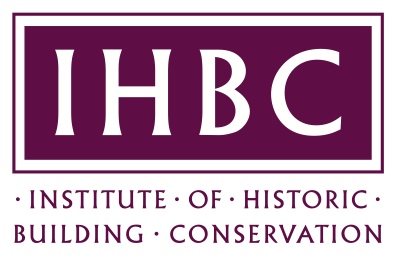 IHBC Northern Ireland Branch Annual General MeetingWednesday, 9th November 2016 – 09.15 am Larchfield Estate, Bailliesmills Road, Lisburn, BT27 6XJ (www.larchfieldestate.co.uk) AGENDA1.0 	Present  2.0 	Apologies   3.0 	Minutes of previous AGM 4.0 	Chair's report  5.0	Treasurer’s report6.0 	Election of Branch Officers7.0 	Any other business 8.0 	Date of next AGM